Allegato al Comunicato Ufficiale N. 66 del 19 Giugno 2020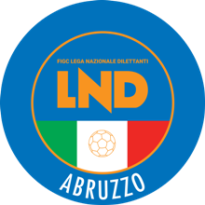 Stagione Sportiva 2019/2020(Le presenti classifiche sono aggiornate all’ultima giornata di Campionato , svoltasi nei giorni 29 febbraio , 1 e 2 marzo 2020 – gare disputate prima della sospensione dei Campionati a seguito emergenza Covid -19)COMITATO  ABRUZZO                                          CLASSIFICA AVULSA          STAGIONE SPORTIVA: 19/20        CAMPIONATO.: REGIONALE CALCIO a 5 SERIE C1     GIRONE:  A*==================================================================================================================================**                                     I    CLASSIFICA   GENERALE               I    C L A S S I F I C A    A V U L S A             I*==================================================================================================================================*I     Societa'                        I PN ! GC ! VI ! PE ! NL ! G.F! G.S! DIF I PN ! GI ! VI ! PE ! NL ! G.F! G.S!  DIF!          !I                                     I    !    !    !    !    !    !    !     I    !    !    !    !    !    !    !     !          I*----------------------------------------------------------------------------------------------------------------------------------*I                                     I    !    !    !    !    !    !    !     I    !    !    !    !    !    !    !     !          II                                     I    !    !    !    !    !    !    !     I    !    !    !    !    !    !    !     !          I!  1  ASD   MAGNIFICAT CALCIO         I 64 ! 22 ! 21 !    !  1 !103 ! 36 ! 67  I    !    !    !    !    !    !    !     !          II                                     I    !    !    !    !    !    !    !     I    !    !    !    !    !    !    !     !          I!  2  F.C.  ATLETICO SILVI            I 61 ! 22 ! 20 !  1 !  1 !105 ! 34 ! 71  I    !    !    !    !    !    !    !     !          II                                     I    !    !    !    !    !    !    !     I    !    !    !    !    !    !    !     !          I!  3  A.S.D.ANTONIO PADOVANI FUTSAL   I 44 ! 22 ! 14 !  6 !  2 ! 90 ! 69 ! 21  I    !    !    !    !    !    !    !     !          II                                     I    !    !    !    !    !    !    !     I    !    !    !    !    !    !    !     !          I!  4  A.S.D.SULMONA FUTSAL            I 42 ! 22 ! 13 !  6 !  3 ! 94 ! 66 ! 28  I    !    !    !    !    !    !    !     !          II                                     I    !    !    !    !    !    !    !     I    !    !    !    !    !    !    !     !          I!  5  A.S.D.FUTSAL LANCIANO           I 41 ! 22 ! 12 !  5 !  5 ! 97 ! 68 ! 29  I    !    !    !    !    !    !    !     !          II                                     I    !    !    !    !    !    !    !     I    !    !    !    !    !    !    !     !          I!  6  A.S.D.SPORT CENTER CALCIO A 5   I 39 ! 22 ! 11 !  5 !  6 ! 85 ! 63 ! 22  I    !    !    !    !    !    !    !     !          II                                     I    !    !    !    !    !    !    !     I    !    !    !    !    !    !    !     !          I!  7  A.S.D.ORIONE AVEZZANO C5        I 33 ! 22 ! 10 !  9 !  3 ! 62 ! 54 !  8  I    !    !    !    !    !    !    !     !          II                                     I    !    !    !    !    !    !    !     I    !    !    !    !    !    !    !     !          I!  8  A.P.D.HATRIA TEAM               I 27 ! 22 !  8 ! 11 !  3 ! 70 ! 74 !  4- I    !    !    !    !    !    !    !     !          II                                     I    !    !    !    !    !    !    !     I    !    !    !    !    !    !    !     !          I!  9  A.S.D.FUTSAL VASTO              I 26 ! 22 !  8 ! 12 !  2 ! 65 ! 99 ! 34- I    !    !    !    !    !    !    !     !          II                                     I    !    !    !    !    !    !    !     I    !    !    !    !    !    !    !     !          I! 10  A.S.D.AREA L AQUILA FUTSAL      I 23 ! 22 !  6 ! 11 !  5 ! 56 ! 68 ! 12- I    !    !    !    !    !    !    !     !          II                                     I    !    !    !    !    !    !    !     I    !    !    !    !    !    !    !     !          I! 11  A.S.D.LA FENICE CALCIO A 5      I 14 ! 22 !  4 ! 16 !  2 ! 57 ! 97 ! 40- I    !    !    !    !    !    !    !     !          II                                     I    !    !    !    !    !    !    !     I    !    !    !    !    !    !    !     !          I! 12  A.S.D.LIONS BUCCHIANICO C5      I 12 ! 22 !  3 ! 16 !  3 ! 46 ! 93 ! 47- I    !    !    !    !    !    !    !     !          II                                     I    !    !    !    !    !    !    !     I    !    !    !    !    !    !    !     !          I! 13  A.S.D.ES CHIETI CALCIO A 5      I 11 ! 22 !  3 ! 17 !  2 ! 41 ! 88 ! 47- I    !    !    !    !    !    !    !     !          II                                     I    !    !    !    !    !    !    !     I    !    !    !    !    !    !    !     !          I! 14  A.S.D.LISCIANI TERAMO           I  5 ! 22 !  1 ! 19 !  2 ! 36 ! 98 ! 62- I    !    !    !    !    !    !    !     !          II                                     I    !    !    !    !    !    !    !     I    !    !    !    !    !    !    !     !          II                                     I    !    !    !    !    !    !    !     I    !    !    !    !    !    !    !     !          I*==================================================================================================================================*COMITATO  ABRUZZO                                          CLASSIFICA AVULSA          STAGIONE SPORTIVA: 19/20        CAMPIONATO.: REGIONALE CALCIO a 5 SERIE C2     GIRONE:  D ( per determinare la promozione)*==================================================================================================================================**                                     I    CLASSIFICA   GENERALE               I    C L A S S I F I C A    A V U L S A             I*==================================================================================================================================*I     Societa'                        I PN ! GC ! VI ! PE ! NL ! G.F! G.S! DIF I PN ! GI ! VI ! PE ! NL ! G.F! G.S!  DIF!          !I                                     I    !    !    !    !    !    !    !     I    !    !    !    !    !    !    !     !          I*----------------------------------------------------------------------------------------------------------------------------------*I                                     I    !    !    !    !    !    !    !     I    !    !    !    !    !    !    !     !          II                                     I    !    !    !    !    !    !    !     I    !    !    !    !    !    !    !     !          I!  1  A.S.D.DYNAMO FARAS              I 16 !  6 !  5 !    !  1 ! 29 ! 15 ! 14  I    !    !    !    !    !    !    !     !          II                                     I    !    !    !    !    !    !    !     I    !    !    !    !    !    !    !     !          I!  2  A.S.D.FUTSAL CELANO             I 14 !  6 !  4 !    !  2 ! 25 ! 11 ! 14  I    !    !    !    !    !    !    !     !          II                                     I    !    !    !    !    !    !    !     I    !    !    !    !    !    !    !     !          I!  3  F.C.D.VIRTUS SAN VINCENZO V.R.  I 12 !  6 !  4 !  2 !    ! 34 ! 23 ! 11  I    !    !    !    !    !    !    !     !          II                                     I    !    !    !    !    !    !    !     I    !    !    !    !    !    !    !     !          I!  4  A.S.  MINERVA C5                I 10 !  6 !  3 !  2 !  1 ! 19 ! 14 !  5  I  3 !  1 !  1 !    !    !  3 !  2 !  1  !          II                                     I    !    !    !    !    !    !    !     I    !    !    !    !    !    !    !     !          I!  5  A.S.D.ASSIXTA FUTSAL RIPA       I 10 !  6 !  3 !  2 !  1 ! 29 ! 21 !  8  I    !  1 !    !  1 !    !  2 !  3 !  1- !          II                                     I    !    !    !    !    !    !    !     I    !    !    !    !    !    !    !     !          I!  6  A.S.D.CENTROSTORICOMONTESILVANO I  7 !  7 !  2 !  4 !  1 ! 21 ! 32 ! 11- I    !    !    !    !    !    !    !     !          II                                     I    !    !    !    !    !    !    !     I    !    !    !    !    !    !    !     !          I!  7  A.S.D.FLORIDA                   I  4 !  7 !  1 !  5 !  1 ! 20 ! 32 ! 12- I  1 !  1 !    !    !  1 !  2 !  2 !     !          II                                     I    !    !    !    !    !    !    !     I    !    !    !    !    !    !    !     !          I!  8  S.S.D.CITTA DI CHIETI           I  4 !  6 !  1 !  4 !  1 ! 15 ! 29 ! 14- I  1 !  1 !    !    !  1 !  2 !  2 !     !          II                                     I    !    !    !    !    !    !    !     I    !    !    !    !    !    !    !     !          I!  9  A.S.D.CASOLI C5                 I  3 !  6 !  1 !  5 !    ! 16 ! 31 ! 15- I    !    !    !    !    !    !    !     !          II                                     I    !    !    !    !    !    !    !     I    !    !    !    !    !    !    !     !          II                                     I    !    !    !    !    !    !    !     I    !    !    !    !    !    !    !     !          I*==================================================================================================================================*COMITATO  ABRUZZO                                          CLASSIFICA AVULSA          STAGIONE SPORTIVA: 19/20        CAMPIONATO.: REGIONALE CALCIO a 5 SERIE C2     GIRONE:  E (Trofeo Futsal. Time)*==================================================================================================================================**                                     I    CLASSIFICA   GENERALE               I    C L A S S I F I C A    A V U L S A             I*==================================================================================================================================*I     Societa'                        I PN ! GC ! VI ! PE ! NL ! G.F! G.S! DIF I PN ! GI ! VI ! PE ! NL ! G.F! G.S!  DIF!          !I                                     I    !    !    !    !    !    !    !     I    !    !    !    !    !    !    !     !          I*----------------------------------------------------------------------------------------------------------------------------------*I                                     I    !    !    !    !    !    !    !     I    !    !    !    !    !    !    !     !          II                                     I    !    !    !    !    !    !    !     I    !    !    !    !    !    !    !     !          I!  1  A.S.D.MONTESILVANO CALCIO A 5   I 13 !  6 !  4 !  1 !  1 ! 39 ! 22 ! 17  I  3 !  1 !  1 !    !    !  7 !  1 !  6  !          II                                     I    !    !    !    !    !    !    !     I    !    !    !    !    !    !    !     !          I!  2  ASD   SPORTMANIA CALCIO E CO.   I 13 !  6 !  4 !  1 !  1 ! 22 ! 18 !  4  I    !  1 !    !  1 !    !  1 !  7 !  6- !          II                                     I    !    !    !    !    !    !    !     I    !    !    !    !    !    !    !     !          I!  3  S.S.D.TOLLO 2008                I  9 !  6 !  3 !  3 !    ! 19 ! 23 !  4- I    !    !    !    !    !    !    !     !          II                                     I    !    !    !    !    !    !    !     I    !    !    !    !    !    !    !     !          I!  4  A.S.D.SCANNO CALCIO A 5         I  8 !  6 !  2 !  2 !  2 ! 33 ! 35 !  2- I    !    !    !    !    !    !    !     !          II                                     I    !    !    !    !    !    !    !     I    !    !    !    !    !    !    !     !          I!  5  A.S.D.CALCETTO AVEZZANO         I  5 !  6 !  1 !  3 !  2 ! 15 ! 20 !  5- I    !    !    !    !    !    !    !     !          II                                     I    !    !    !    !    !    !    !     I    !    !    !    !    !    !    !     !          I!  6  A.S.D.PAGLIETA RED SOX          I  3 !  6 !  1 !  5 !    ! 25 ! 35 ! 10- I    !    !    !    !    !    !    !     !          II                                     I    !    !    !    !    !    !    !     I    !    !    !    !    !    !    !     !          II                                     I    !    !    !    !    !    !    !     I    !    !    !    !    !    !    !     !          I*==================================================================================================================================*COMITATO  ABRUZZO                                          CLASSIFICA AVULSA          STAGIONE SPORTIVA: 19/20        CAMPIONATO.: REGIONALE CALCIO a 5 SERIE C2     GIRONE:  F *==================================================================================================================================**                                     I    CLASSIFICA   GENERALE               I    C L A S S I F I C A    A V U L S A             I*==================================================================================================================================*I     Societa'                        I PN ! GC ! VI ! PE ! NL ! G.F! G.S! DIF I PN ! GI ! VI ! PE ! NL ! G.F! G.S!  DIF!          !I                                     I    !    !    !    !    !    !    !     I    !    !    !    !    !    !    !     !          I*----------------------------------------------------------------------------------------------------------------------------------*I                                     I    !    !    !    !    !    !    !     I    !    !    !    !    !    !    !     !          II                                     I    !    !    !    !    !    !    !     I    !    !    !    !    !    !    !     !          I!  1  A.S.D.INVICTA 2005 FUTSAL       I 13 !  6 !  4 !  1 !  1 ! 21 ! 16 !  5  I  3 !  1 !  1 !    !    !  4 !  2 !  2  !          II                                     I    !    !    !    !    !    !    !     I    !    !    !    !    !    !    !     !          I!  2  A.S.D.DELFINO C5                I 13 !  6 !  4 !  1 !  1 ! 24 ! 15 !  9  I    !  1 !    !  1 !    !  2 !  4 !  2- !          II                                     I    !    !    !    !    !    !    !     I    !    !    !    !    !    !    !     !          I!  3  A.S.D.CITTA DI TERAMO C5        I  8 !  6 !  2 !  2 !  2 ! 17 ! 17 !  0  I  1 !  1 !    !    !  1 !  4 !  4 !     !          II                                     I    !    !    !    !    !    !    !     I    !    !    !    !    !    !    !     !          I!  4  A.S.D.MIGLIANISPORT             I  8 !  6 !  2 !  2 !  2 ! 21 ! 25 !  4- I  1 !  1 !    !    !  1 !  4 !  4 !     !          II                                     I    !    !    !    !    !    !    !     I    !    !    !    !    !    !    !     !          I!  5  A.S.D.ATLETICO ROCCASCALEGNA    I  7 !  6 !  2 !  3 !  1 ! 30 ! 28 !  2  I    !    !    !    !    !    !    !     !          II                                     I    !    !    !    !    !    !    !     I    !    !    !    !    !    !    !     !          I!  6  A.S.D.ATLETICO CELANO C5        I  1 !  6 !    !  5 !  1 ! 16 ! 28 ! 12- I    !    !    !    !    !    !    !     !          II                                     I    !    !    !    !    !    !    !     I    !    !    !    !    !    !    !     !          II                                     I    !    !    !    !    !    !    !     I    !    !    !    !    !    !    !     !          I*==================================================================================================================================*COMITATO  ABRUZZO                                          CLASSIFICA AVULSA          STAGIONE SPORTIVA: 19/20        CAMPIONATO.: REGIONALE CALCIO A 5 FEMM. C      GIRONE:  A*==================================================================================================================================**                                     I    CLASSIFICA   GENERALE               I    C L A S S I F I C A    A V U L S A             I*==================================================================================================================================*I     Societa'                        I PN ! GC ! VI ! PE ! NL ! G.F! G.S! DIF I PN ! GI ! VI ! PE ! NL ! G.F! G.S!  DIF!          !I                                     I    !    !    !    !    !    !    !     I    !    !    !    !    !    !    !     !          I*----------------------------------------------------------------------------------------------------------------------------------*I                                     I    !    !    !    !    !    !    !     I    !    !    !    !    !    !    !     !          II                                     I    !    !    !    !    !    !    !     I    !    !    !    !    !    !    !     !          I!  1  A.S.D.ORIONE AVEZZANO C5        I 49 ! 19 ! 16 !  2 !  1 ! 94 ! 33 ! 61  I    !    !    !    !    !    !    !     !          II                                     I    !    !    !    !    !    !    !     I    !    !    !    !    !    !    !     !          I!  2  A.S.D.CENTROSTORICOMONTESILVANO I 47 ! 19 ! 15 !  2 !  2 ! 78 ! 17 ! 61  I    !    !    !    !    !    !    !     !          II                                     I    !    !    !    !    !    !    !     I    !    !    !    !    !    !    !     !          I!  3  A.S.D.ES CHIETI CALCIO A 5      I 42 ! 19 ! 13 !  3 !  3 ! 93 ! 55 ! 38  I    !    !    !    !    !    !    !     !          II                                     I    !    !    !    !    !    !    !     I    !    !    !    !    !    !    !     !          I!  4  A.S.D.LA FENICE CALCIO A 5      I 41 ! 19 ! 13 !  4 !  2 ! 61 ! 20 ! 41  I    !    !    !    !    !    !    !     !          II                                     I    !    !    !    !    !    !    !     I    !    !    !    !    !    !    !     !          I!  5  F.C.D.SPORTING GRAN SASSO       I 40 ! 19 ! 13 !  5 !  1 ! 57 ! 34 ! 23  I    !    !    !    !    !    !    !     !          II                                     I    !    !    !    !    !    !    !     I    !    !    !    !    !    !    !     !          I!  6  A.S.D.FLORIDA                   I 33 ! 19 ! 10 !  6 !  3 ! 70 ! 37 ! 33  I    !    !    !    !    !    !    !     !          II                                     I    !    !    !    !    !    !    !     I    !    !    !    !    !    !    !     !          I!  7  A.S.D.NORA CALCIO FEMMINILE     I 22 ! 19 !  7 ! 11 !  1 ! 34 ! 53 ! 19- I    !    !    !    !    !    !    !     !          II                                     I    !    !    !    !    !    !    !     I    !    !    !    !    !    !    !     !          I!  8  A.S.D.VIRTUS CASTEL FRENTANO    I 20 ! 18 !  6 ! 10 !  2 ! 56 ! 71 ! 15- I    !    !    !    !    !    !    !     !          II                                     I    !    !    !    !    !    !    !     I    !    !    !    !    !    !    !     !          I!  9  A.S.D.WOMEN SOCCER CASTELNUOVO  I 15 ! 19 !  4 ! 12 !  3 ! 42 ! 79 ! 37- I    !    !    !    !    !    !    !     !          II                                     I    !    !    !    !    !    !    !     I    !    !    !    !    !    !    !     !          I! 10  A.S.D.LORETO APRUTINO           I 12 ! 18 !  3 ! 12 !  3 ! 33 ! 67 ! 34- I    !    !    !    !    !    !    !     !          II                                     I    !    !    !    !    !    !    !     I    !    !    !    !    !    !    !     !          I! 11  A.P.D.HATRIA TEAM               I  4 ! 19 !  1 ! 17 !  1 ! 33 !115 ! 82- I    !    !    !    !    !    !    !     !          II                                     I    !    !    !    !    !    !    !     I    !    !    !    !    !    !    !     !          I! 12  A.S.D.2019 MONTESILVANO C5      I  2 ! 19 !    ! 17 !  2 ! 21 ! 91 ! 70- I    !    !    !    !    !    !    !     !          II                                     I    !    !    !    !    !    !    !     I    !    !    !    !    !    !    !     !          II                                     I    !    !    !    !    !    !    !     I    !    !    !    !    !    !    !     !          I*==================================================================================================================================*